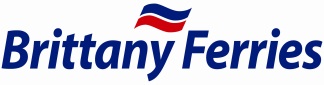 19 October 2018Two percent rise in passenger traffic this summer, but Brexit uncertainty dents demand for 2019Brittany Ferries has published passenger and freight figures covering quarter-three 2018. The results point to an encouraging summer season and mark the first in a series of statements highlighting quarter-by-quarter performance. However the company, which operates from Portsmouth, Poole and Plymouth and has recently announced a €450m investment in three new ships, has also raised the alarm. Noting a fall in demand for family holidays next summer, it has warned of serious consequences for international tourism and the regions it serves if a Brexit deal does not bring certainty and the free movement across borders enjoyed by customers today.  The figures:In total, passenger traffic rose by 2% over the summer season (July-September), compared with the same period last year. Strongest performance came on Cork-Roscoff, for which passenger traffic grew by 9%. This reflected additional capacity following the arrival of the chartered-vessel Connemara on the Brittany Ferries fleet in May. Connemara also contributed to a 12% rise on long-haul routes operating between the UK, Spain and Ireland. The company’s most popular route, Portsmouth-Caen - which carries around 30% of passengers - reported a 2% rise. Only Plymouth-Roscoff (down 1%) and Cherbourg-Portsmouth reported a drop in numbers, the latter 9% decline reflecting a shorter season for the company’s summer high-speed craft, Normandie Express.Overall freight volumes for the same period fell by 5%, from 47,815 to 45,649 units. July – September 2018, by route:Three new ships on order post-Brexit, but demand concerns raise red flags for company“While the summer period saw an encouraging rise in passenger traffic, we cannot afford to be complacent,” said Christophe Mathieu, CEO Brittany Ferries. “Eighty five percent of our passengers are British holidaymakers visiting key regions in France and northern Spain. And we know that uncertainty and instability in the UK will have consequences on both sides of the channel.  “We have recently announced significant investment in fleet renewal. For example, next year our new LNG-powered vessel Honfleur will arrive to serve our busiest Portsmouth-Caen route with a capacity for up to 1,700 passengers. Two more ships will follow as part of our €450m investment in the future. But we need to make sure we have passengers and freight to fill these new ships.“Family bookings for next summer already show a worrying downward trend, so today we sound the alarm.  A poor deal, or perhaps no deal at all, could impact Brittany, Normandy and the Loire, regions that have benefited directly from the links we have established and the demand we have grown for Brits travelling overseas over the last 45 years.”Brittany Ferries’ founder Alexis Gourvennec strove to enrich Brittany for the benefit of its citizens. Since the first sailing took place, on the day after Britain joined the European Economic Community (forerunner to the EU), it has grown into a multi-national operation whose biggest export is British tourists. Today, the value to western French regions is clear: the vast majority of British passengers are destined for Brittany, Normandie and the Loire, boosting local economies and employment.   From here to there: where Brits came from and went to, this summer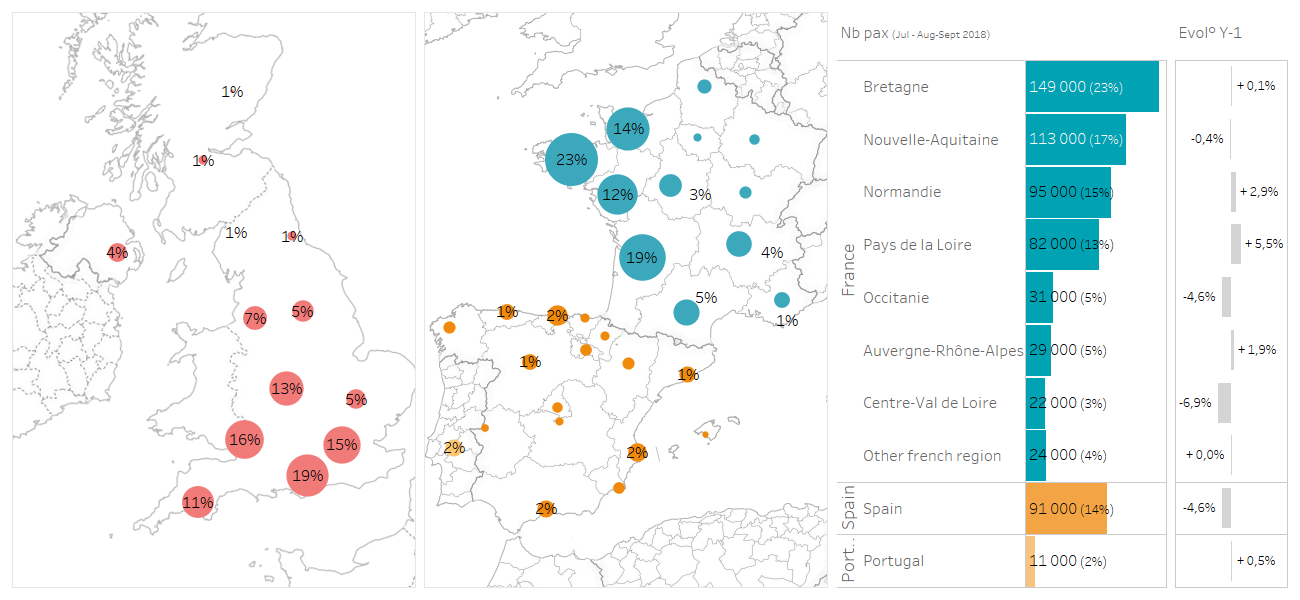 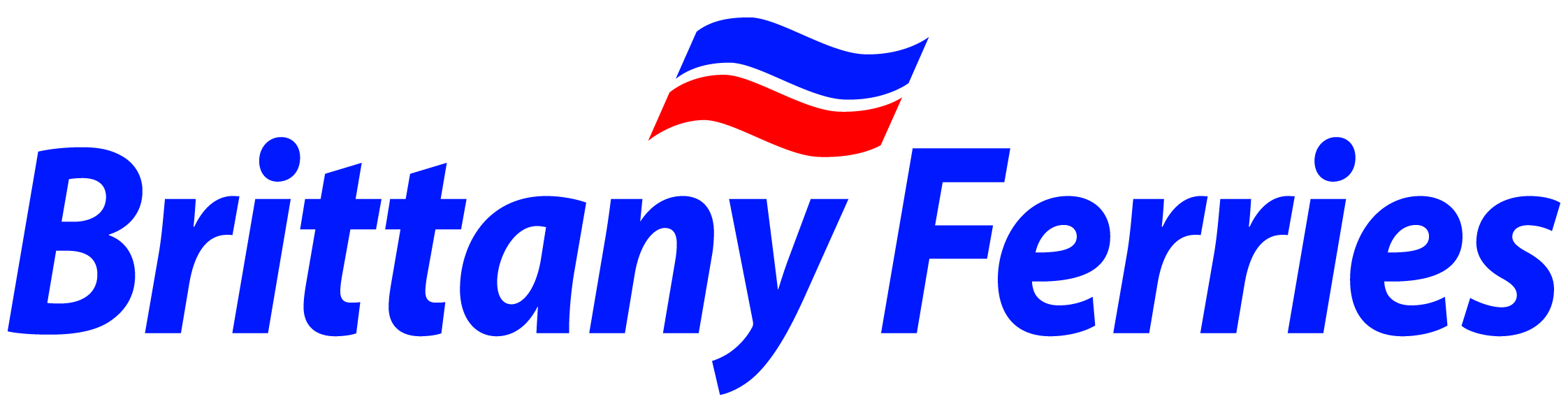 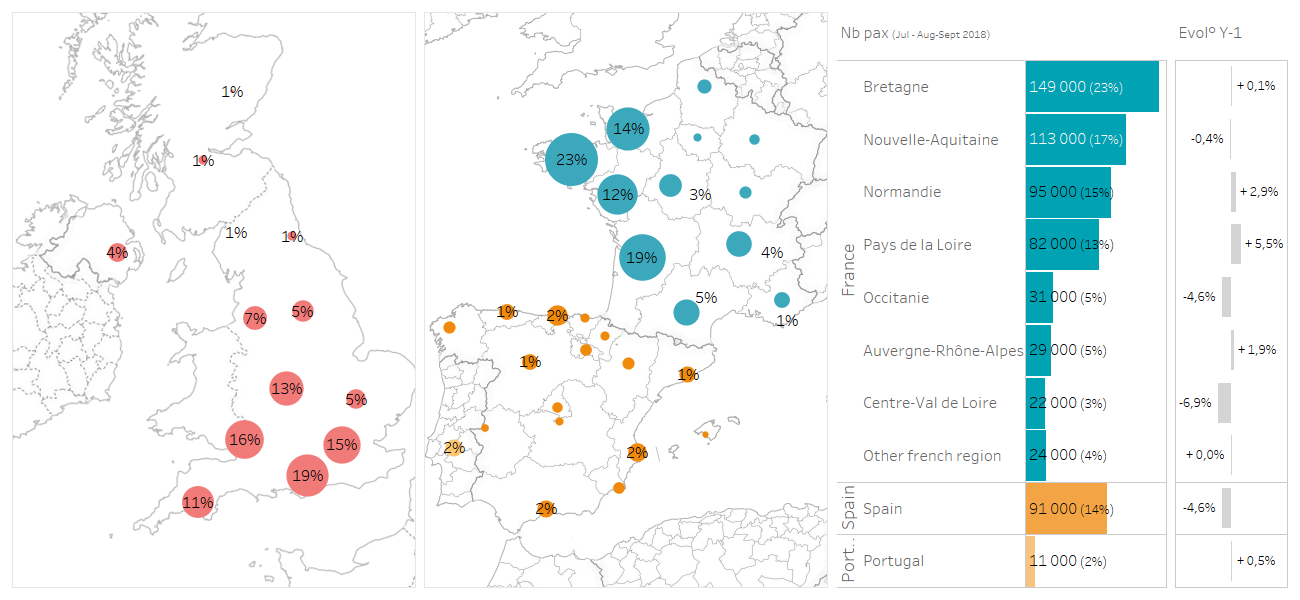 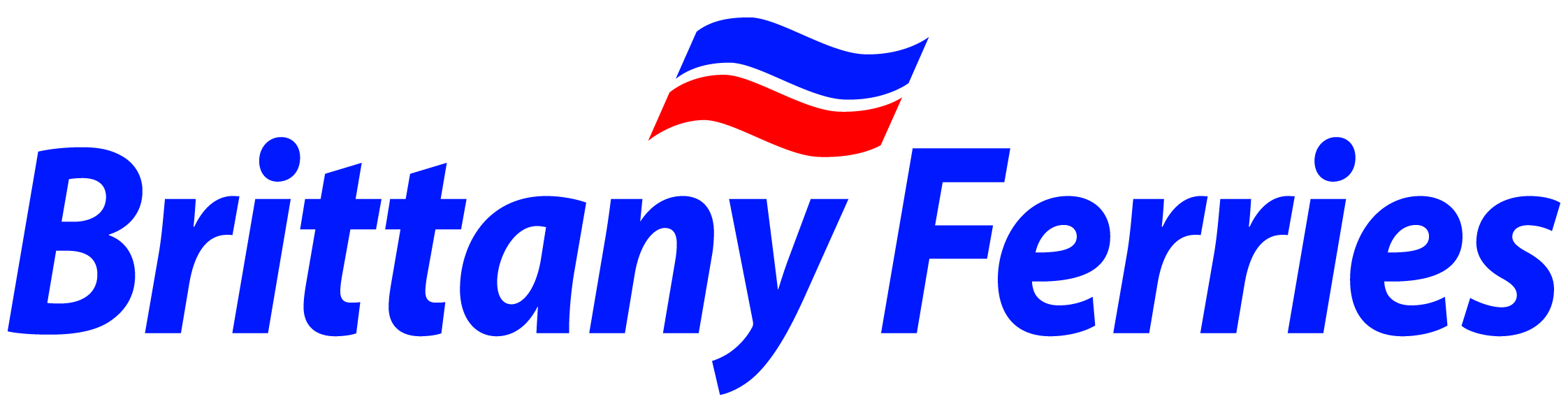 About Brittany FerriesBrittany Ferries is a passenger car and freight service operating from eleven ports, linking four countries: UK - France, UK – Spain, Ireland – France and Ireland-Spain. Its mission today is to reveal more of the fabulous holiday destinations around the coastlines of the European west.The company was originally set up by a collective of French farmers as a freight-only operator, running from Roscoff in Brittany to Plymouth with the first crossing taking place on 2 January 1973, twenty four hours after the United Kingdom joined the EEC (forerunner to the EU). The aim then was to bring French agricultural products to a wider British market. However, the service quickly developed into an operation carrying hundreds of thousands of British tourists, eager to experience the delights of Brittany and Normandy. Today Brittany Ferries is the market leader on the Western Channel for passengers, as well as for freight. It is also a leading supplier of ferry-inclusive motoring holidays to France and Spain. Further information can be found by visiting: www.brittanyferriesnewsroom.com.Contact:Christopher Jones on 02392 152 291 or 07917 540 878 or Christopher.jones@brittanyferries.comNigel Wonnacott on 02392 152 273 or 07833 446 729 or Nigel.wonnacott@brittanyferries.comPassengers20172018    up/downRoscoff-Plymouth183,911181,969-1%St Malo-Portsmouth139,052142,3432%Cherbourg-Poole85,38891,1567%Cherbourg-Portsmouth116,593106,176-9%Caen-Portsmouth310,281317,0892%Le Havre-Portsmouth48,68848,9661%Total Manche/Channel883,913887,6990.4%Roscoff-Cork44,74448,7009%UK-Spain-Ireland127,434142,10812%Total pax - all lines1,056,0911,078,5072%Freight20172018up/downTotal - all lines47,81545,649-5%